EΛΛΗΝΙΚΗ ΔΗΜΟΚΡΑΤΙΑΥΠΟΥΡΓΕΙΟ ΑΝΑΠΤΥΞΗΣ ΚΑΙ ΕΠΕΝΔΥΣΕΩΝΓΕΝΙΚΗ ΓΡΑΜΜΑΤΕΙΑ ΕΡΕΥΝΑΣ ΚΑΙ ΚΑΙΝΟΤΟΜΙΑΣΕΛΛΗΝΙΚΟ ΙΔΡΥΜΑ ΕΡΕΥΝΑΣ ΚΑΙ ΚΑΙΝΟΤΟΜΙΑΣΤμήμα Ερευνητικών Έργων Λεωφ. Συγγρού 185 και Σάρδεων 2, 17121, Ν. ΣμύρνηΠληροφορίες: researchdepartment@elidek.grΤηλ. Επικ.: 210 6412410, 210 64124204η Προκήρυξη Υποτροφιών ΕΛ.ΙΔ.Ε.Κ. για Υποψήφιους/ες ΔιδάκτορεςΠρότυπα Έγγραφα 20 Δεκεμβρίου 2021Έκδοση 1.0ΠΕΡΙΕΧΟΜΕΝΑΙΣΤΟΡΙΚΟ ΕΓΓΡΑΦΟΥ	3ΟΔΗΓΙΕΣ ΓΙΑ ΤΗ ΣΥΜΠΛΗΡΩΣΗ ΤΩΝ ΤΜΗΜΑΤΩΝ Β1 ΚΑΙ Β2	4Τεχνικές Προδιαγραφές	4ΤΜΗΜΑ Β1	5Τμήμα B1. Επιστημονικό Προφίλ ΥΔ	5ΤΜΗΜΑ Β2	7Τμήμα B2. Αναλυτική παρουσίαση θέματος διδακτορικής διατριβής	7Τα ακόλουθα πρότυπα εγγράφων είναι υποχρεωτικά.Οι σελίδες εκτός των ορίων που αναφέρονται αναλυτικά στην Προκήρυξη (link) και στις ακόλουθες οδηγίες δεν θα λαμβάνονται υπόψη κατά την αξιολόγηση. ΙΣΤΟΡΙΚΟ ΕΓΓΡΑΦΟΥΟΔΗΓΙΕΣ ΓΙΑ ΤΗ ΣΥΜΠΛΗΡΩΣΗ ΤΩΝ ΤΜΗΜΑΤΩΝ Β1 ΚΑΙ Β2Τμήμα Β1: Επιστημονικό προφίλ ΥΔ Το Τμήμα Β1 συντάσσεται στην Ελληνική γλώσσα (εκτός αν υπάρχει έγκριση της Γενικής Συνέλευσης Ειδικής Σύνθεσης [Γ.Σ.Ε.Σ.] του Τμήματος για συγγραφή της διατριβής στην αγγλική γλώσσα).Ο μέγιστος αριθμός σελίδων είναι τέσσερις (4), συμπεριλαμβανομένου του εξωφύλλου.Μέγεθος αρχείου έως 3Mb.Τύπος αρχείου: PDF (Portable Document Format).Παρακαλώ ακολουθήστε τις τεχνικές προδιαγραφές κειμένου που αναφέρονται στον Πίνακα Α.Παρακαλώ χρησιμοποιήστε το προτεινόμενο έγγραφο και τροποποιήστε κατάλληλα.Τμήμα Β2. Αναλυτική παρουσίαση θέματος διδακτορικής διατριβής Το Τμήμα Β2 συντάσσεται στην Ελληνική γλώσσα (εκτός αν υπάρχει έγκριση της Γενικής Συνέλευσης Ειδικής Σύνθεσης [Γ.Σ.Ε.Σ.] του Τμήματος για συγγραφή της διατριβής στην αγγλική γλώσσα).Ο μέγιστος αριθμός σελίδων είναι πέντε (5), συμπεριλαμβανομένων του εξωφύλλου και των βιβλιογραφικών αναφορών.Μέγεθος αρχείου έως 3Mb.Τύπος αρχείου: PDF (Portable Document Format).Παρακαλώ ακολουθήστε τις τεχνικές προδιαγραφές κειμένου που αναφέρονται στον Πίνακα Α.Παρακαλώ χρησιμοποιήστε το προτεινόμενο έγγραφο και τροποποιήστε κατάλληλα.Τεχνικές ΠροδιαγραφέςΚάθε σελίδα της Πρότασης πρέπει να εμπεριέχει κεφαλίδα (header) με το ονοματεπώνυμο του/της ΥΔ και το αντίστοιχο Τμήμα της Πρότασης (Τμήμα Β1 ή Τμήμα Β2) καθώς και υποσέλιδο (footer) με αναφορά στην αντίστοιχη Επιστημονική Περιοχή (ΕΠ1, ΕΠ2, κτλ.) και στο σύνολο των σελίδων.Στον παρακάτω Πίνακα αναγράφονται οι τεχνικές προδιαγραφές που προτείνονται να ακολουθηθούν για όλα τα υποβαλλόμενα έγγραφα. Τα όρια στην έκταση των σελίδων κάθε τμήματος θα πρέπει να εφαρμοστούν αυστηρά. Μόνο οι πληροφορίες που παρουσιάζονται εντός αυτών των ορίων θα αξιολογηθούν.Πίνακας Α. Τεχνικές προδιαγραφές4η Προκήρυξη Υποτροφιών ΕΛ.ΙΔ.Ε.Κ. για Υποψήφιους/ες ΔιδάκτορεςΤΜΗΜΑ Β1Εξώφυλλο (Τμήμα Β1)Τμήμα B1. Επιστημονικό Προφίλ ΥΔ(μέγιστο όριο: 4 σελίδες, συμπεριλαμβανομένου του εξωφύλλου)Τίτλος ΔιατριβήςΥποψήφιος/α Διδάκτορας (Όνομα/Επώνυμο):Επιστημονική Περιοχή: Επιστημονικό Πεδίο:Επιστημονικό Υποπεδίο: Αιτούμενη διάρκεια χορήγησης υποτροφίας (σε μήνες):Φορέας Υποδοχής της Διατριβής/Τμήμα:Συνεργαζόμενος Φορέας (σε περίπτωση συνεπίβλεψης):4η Προκήρυξη Υποτροφιών ΕΛ.ΙΔ.Ε.Κ. για Υποψήφιους/ες ΔιδάκτορεςΤΜΗΜΑ Β2Εξώφυλλο (Τμήμα Β2)Τμήμα B2. Αναλυτική παρουσίαση θέματος διδακτορικής διατριβής(μέγιστο όριο: 5 σελίδες, συμπεριλαμβανομένου του εξωφύλλου και των βιβλιογραφικών αναφορών)Τίτλος ΔιατριβήςΥποψήφιος/α Διδάκτορας (Όνομα/Επώνυμο):Επιστημονική Περιοχή: Επιστημονικό Πεδίο:Επιστημονικό Υποπεδίο: Αιτούμενη διάρκεια χορήγησης υποτροφίας (σε μήνες):Φορέας Υποδοχής της Διατριβής/Τμήμα:Συνεργαζόμενος Φορέας (σε περίπτωση συνεπίβλεψης):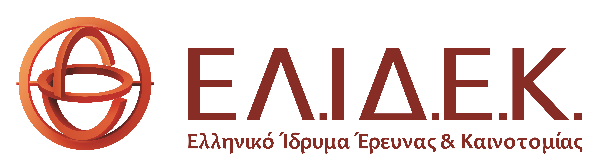 ΈκδοσηΗμ/νία δημοσίευσηςΣελίδα1.017.12.2021Αρχική έκδοσηΜέγεθος ΣελίδαςΓραμματοσειράΜέγεθος ΓραμματοσειράςΔιάστιχοΠεριθώρια Σελίδας Α4Times New Roman, Arial, Calibri ή παρεμφερή11 pt (τουλάχιστον)Μονό (τουλάχιστον)Top-Bottom: 1,5 cm Left-Right: 2 cmΠροσωπικές ΠληροφορίεςΠροσωπικές ΠληροφορίεςΕΠΩΝΥΜΟΟΝΟΜΑΗΜ/ΝΙΑ ΓΕΝΝΗΣΗΣ Συμπληρώστε σε μορφή ΗΗ/MM/ΕΕΕΕ (Ημέρα/Μήνας/Έτος)ΤΟΠΟΣ ΚΑΤΟΙΚΙΑΣe-mail ΤΗΛ.ΕΚπΑΙΔΕΥΣΗΣυμπληρώστε ξεχωριστά για κάθε τίτλο σπουδών ξεκινώντας από τον πιο πρόσφατοΕΚπΑΙΔΕΥΣΗΣυμπληρώστε ξεχωριστά για κάθε τίτλο σπουδών ξεκινώντας από τον πιο πρόσφατοMM.ΕΕΕΕ - MM.ΕΕΕΕΣΧΟΛΗ/ΤΜΗΜΑ ΑΕΙ, ΠΤΥΧΙΟ, ΒΑΘΜΟΣ/ΧΑΡΑΚΤΗΡΙΣΜΟΣMM.ΕΕΕΕ - MM.ΕΕΕΕΣΧΟΛΗ/ΤΜΗΜΑ ΑΕΙ, ΠΤΥΧΙΟ, ΒΑΘΜΟΣ/ΧΑΡΑΚΤΗΡΙΣΜΟΣΔΗΜΟΣΙΕΥΣΕΙΣΣυμπληρώνεται ξεχωριστά για κάθε δημοσίευση (αν ισχύει)Τίτλος, Συγγραφείς, Περιοδικό, Τόμος, Σελίδες, Έτος, DOI (Αριθμός, link)ΣΥΝΕΔΡΙΑ/ΗΜΕΡΙΔΕΣ/ΚΛΠΑναφορά σε εθνικά, διεθνή επιστημονικά συνέδρια, ημερίδες, θερινά σχολεία, σεμινάρια με χρονολογική ιεράρχηση (από το πιο πρόσφατο)Τίτλος, Συγγραφείς, Όνομα Συνεδρίου, Ημερομηνία, ΤόποςΣΥΜΜΕΤΟΧΗ ΣΕ ΠΡΟΓΡΑΜΜΑΤΑ Συμπληρώνεται αν ισχύειΤίτλος έργου, Φορέας Υλοποίησης, Πηγή ΧρηματοδότησηςΠεριγραφή ρόλου στο έργοΔΙΑΚΡΙΣΕΙΣ, ΒΡΑΒΕΙΑΣυμπληρώνεται αν ισχύειΞΕΝΕΣ ΓΛΩΣΣΕΣΑΛΛΟΔΗΛΩΣΗ ΚΙΝΗΤΡΩΝ ΓΙΑ ΤΗΝ ΕΚΠΟΝΗΣΗ ΔΙΔΑΚΤΟΡΙΚΗΣ ΔΙΑΤΡΙΒΗΣΑναφέρονται τα ερευνητικά ενδιαφέροντα του/της ΥΔ, καθώς και τα κίνητρα/οι προσδοκίες του/της σχετικά με την εκπόνηση διδακτορικής διατριβής στο συγκεκριμένο θέμα.ΑΝΑΛΥΤΙΚΗ ΠΑΡΟΥΣΙΑΣΗ ΘΕΜΑΤΟΣ ΔΙΑΤΡΙΒΗΣΕνδεικτικά αναφέρονται: (α) το αντικείμενο, οι στόχοι και η επιστημονική πρωτοτυπία της διατριβής, (β) εισαγωγή στο ερευνητικό πεδίο του θέματος και περιγραφή υφιστάμενης κατάστασης (State of the Art), (γ) περιγραφή των ερευνητικών ερωτημάτων που αντιμετωπίζει το προτεινόμενο θέμα και της μακροπρόθεσμης προοπτικής, (δ) μεθοδολογία/σχέδιο υλοποίησης/κίνδυνοι και τρόποι αντιμετώπισης αυτών (όπου εφαρμόζεται), (ε) χρονοδιάγραμμα υλοποίησης (συμπεριλάβατε ενδεικτικό Gantt Chart),(στ) ενδεικτική βιβλιογραφία.